CONVENIO PARTICULAR DE PASANTIASQue con fecha “click aquí para escribir DIA” de “click aquí para escribir MES” del “click aquí para escribir AÑO”, suscribieron un CONVENIO MARCO DE PASANTIAS la UNIVERSIDAD TECNOLÓGICA NACIONAL, CUIT Nº 30-54667116-6 y la empresa “click aquí para escribir texto”, CUIT Nº “click aquí para escribir texto”.Que en ese entendimiento y de conformidad, entre “click aquí para escribir texto”, con domicilio en “click aquí para escribir texto”, representada en este acto por “click aquí para escribir texto”, DNI Nº “click aquí para escribir texto”, con facultades suficientes, en adelante, LA EMPRESA, y el/la estudiante “click aquí para escribir texto”, Legajo UTN Nº “click aquí para escribir texto”, estudiante Regular de la Carrera de Ingeniería “click aquí para escribir texto”, Facultad Regional Buenos Aires, CUIL Nº “click aquí para escribir texto”, con domicilio real en “click aquí para escribir texto”, y en adelante EL/LA PASANTE,  y Sofía CARRIZO GIMÉNEZ, en carácter de Subsecretaria de Asuntos Estudiantiles de la Facultad Regional Buenos Aires, acuerdan celebrar el presente CONVENIO PARTICULAR DE PASANTIAS, que se regirá por las siguientes cláusulas y condiciones: PRIMERA: EL/LA PASANTE declara conocer, aceptar y comprometerse a cumplir el régimen de Pasantías instaurado por la Ley Nº 26.427, las disposiciones generales del CONVENIO PARTICULAR DE PASANTIAS, firmado y referenciado anteriormente dentro de cuyo espíritu y letra se desarrolla la Pasantía, el plan educativo de pasantías y el régimen disciplinario vigente en LA EMPRESA.SEGUNDA: El seguimiento de la pasantía, la actividad de EL/LA PASANTE y su evaluación estarán, por parte de la Empresa, bajo responsabilidad del TUTOR “click aquí para escribir texto”, CUIL Nº “click aquí para escribir texto” y/o quien se designe en su reemplazo. Dicha evaluación de tutorías se deberá remitir al Área de Desarrollo Profesional de FRBA, a los 60 días de haber iniciado el CONVENIO PARTICULAR DE PASANTIAS. El Docente Guía por parte de la Facultad será la Sra. Natalia Daniela DANERI, CUIL Nº 27-27086661-7 y/o quien se designe en su reemplazo. TERCERA: Fecha inicial del Convenio Particular de Pasantías el día “DIA” / “MES” / “AÑO”. La siguiente Pasantía se llevará a cabo por el término de: “click aquí para escribir texto” meses, a partir del día “DIA” / “MES” / “AÑO”. hasta el “DIA” / “MES” / “AÑO” inclusive, cumpliendo un horario de “click aquí para escribir Número” (“click aquí para expresar número en letras”) horas semanales.CUARTA: EL/LA PASANTE percibirá, exclusiva y mensualmente, de LA EMPRESA entre el día 1 y 5 o el subsiguiente día hábil si éste fuera feriado o no laborable, la suma de Pesos “click aquí para escribir texto” ($“click aquí para escribir texto”), de carácter No Remunerativo en calidad de asignación estimulo, deducible de acuerdo a lo establecido en el artículo 15 de la ley 26.427, siendo el convenio colectivo aplicable a la empresa: “click aquí para escribir texto”.QUINTA: La Pasantía se realizará en LA EMPRESA dentro del Área “click aquí para escribir texto” con domicilio en “click aquí para escribir texto”, o donde esta lo indique.SEXTA: LA EMPRESA encomienda a EL/LA PASANTE las tareas detalladas en el Formulario de Plan de la Pasantía que se adjunta y forma parte del presente.SEPTIMA: EL/LA PASANTE recibirá, conforme a las características de las actividades que realicen, todos los beneficios regulares y licencias que se acuerden al personal según se especifique en la reglamentación.OCTAVA: EL/LA PASANTE se compromete a cumplir con los reglamentos y disposiciones internas de LA EMPRESA en donde se desarrollarán las pasantías, tales como observar las normas de seguridad, higiene, disciplina, etc. que rigen en la misma, considerarán a su vez como información confidencial toda la que reciban o lleguen a su conocimiento relacionada con actividades, clientes, proveedores, procesos, fórmulas, métodos, etc. a las que tengan acceso directa o indirectamente, fuere durante o después de la expiración del plazo del presente Convenio. Asimismo, se comprometen a la no realización de actividades políticas, religiosas o proselitistas de ninguna índole. En caso que correspondiere, LA U.T.N. y LA EMPRESA determinarán el régimen de propiedad intelectual de las creaciones e innovaciones que resulten de la actividad de EL/LA PASANTE.Las partes podrán rescindir el presente convenio mediante carta documento o telegrama, anoticiándolo a la otra con una antelación de quince (15) días a la fecha, no dando a lugar bajo ninguna circunstancia a indemnización alguna por ningún concepto.NOVENA: LA EMPRESA incluirá a EL/LA PASANTE en su Póliza de accidentes de trabajo (Aseguradora, Riesgos de Trabajo), de conformidad a la legislación vigente, durante el período de duración de la pasantía. Asimismo, se otorgará al pasante una cobertura de salud cuyas prestaciones serán las previstas en la Ley 23.660 – Ley de Obras Sociales 23.661 y la Resolución 1225/2009.DECIMA: Para la renovación de la pasantía, el/la estudiante deberá acreditar su condición de alumno/a regular. El plazo de esta pasantía no podrá exceder de 12 meses renovables por otros 6 meses. En prueba de conformidad se firman tres (3) ejemplares de un mismo tenor y a un solo efecto, uno para LA EMPRESA, uno para EL/LA PASANTE y uno para la FACULTAD REGIONAL BUENOS AIRES, en la ciudad de Buenos Aires, a los “click aquí para escribir texto” días del mes de “click aquí para escribir texto” del 2024.Firma Pasante              Firma y SelloSofía CARRIZO GIMÉNEZSubsecretaria de Asuntos EstudiantilesUTN.BA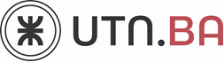 TIPO DE DOCUMENTOCÓDIGOREVISIÓNFORMULARIO DE REGISTROFR-SAU-DP-0205SECRETARÍATÍTULOVIGENCIAVIGENCIAASUNTOS UNIVERSITARIOSPLAN DE LA PASANTIAMAR-18MAR-18ÁREAPLAN DE LA PASANTIAPÁGINAPÁGINADESARROLLO PROFESIONALPLAN DE LA PASANTIA1 de 11 de 1ID Pasantía:(a completar por Desarrollo Profesional)Fecha:DATOS DE EL/LA PASANTEDATOS DE EL/LA PASANTEDATOS DE EL/LA PASANTEDATOS DE EL/LA PASANTEDATOS DE EL/LA PASANTEDATOS DE EL/LA PASANTEDATOS DE EL/LA PASANTEDATOS DE EL/LA PASANTEDATOS DE EL/LA PASANTEDATOS DE EL/LA PASANTEDATOS DE EL/LA PASANTEDATOS DE EL/LA PASANTEDATOS DE EL/LA PASANTEDATOS DE EL/LA PASANTEDATOS DE EL/LA PASANTEDATOS DE EL/LA PASANTEDATOS DE EL/LA PASANTEDATOS DE EL/LA PASANTEDATOS DE EL/LA PASANTEDATOS DE EL/LA PASANTEDATOS DE EL/LA PASANTEDATOS DE EL/LA PASANTENombre/s APELLIDO/sNombre/s APELLIDO/sNombre/s APELLIDO/sNombre/s APELLIDO/sNombre/s APELLIDO/sNombre/s APELLIDO/sNombre/s APELLIDO/sNombre/s APELLIDO/sNombre/s APELLIDO/sNombre/s APELLIDO/sNombre/s APELLIDO/sEspecialidadEspecialidadEspecialidadEspecialidadEspecialidadEspecialidadEspecialidadEspecialidadLegajoLegajoNivelIngenieríaIngenieríaIngenieríaDATOS DE LA EMPRESADATOS DE LA EMPRESADATOS DE LA EMPRESADATOS DE LA EMPRESADATOS DE LA EMPRESADATOS DE LA EMPRESADATOS DE LA EMPRESADATOS DE LA EMPRESADATOS DE LA EMPRESADATOS DE LA EMPRESADATOS DE LA EMPRESADATOS DE LA EMPRESADATOS DE LA EMPRESADATOS DE LA EMPRESADATOS DE LA EMPRESADATOS DE LA EMPRESADATOS DE LA EMPRESADATOS DE LA EMPRESADATOS DE LA EMPRESADATOS DE LA EMPRESADATOS DE LA EMPRESADATOS DE LA EMPRESARazón SocialRazón SocialRazón SocialRazón SocialRazón SocialRazón SocialRazón SocialRazón SocialRazón SocialRazón SocialRazón SocialRazón SocialRazón SocialRazón SocialRazón SocialRazón SocialRazón SocialCUITCUITCUITCUITCUITDATOS DEL TUTOR/RADATOS DEL TUTOR/RADATOS DEL TUTOR/RADATOS DEL TUTOR/RADATOS DEL TUTOR/RADATOS DEL TUTOR/RADATOS DEL TUTOR/RADATOS DEL TUTOR/RADATOS DEL TUTOR/RADATOS DEL TUTOR/RADATOS DEL TUTOR/RADATOS DEL TUTOR/RADATOS DEL TUTOR/RADATOS DEL TUTOR/RADATOS DEL TUTOR/RADATOS DEL TUTOR/RADATOS DEL TUTOR/RADATOS DEL TUTOR/RADATOS DEL TUTOR/RADATOS DEL TUTOR/RADATOS DEL TUTOR/RADATOS DEL TUTOR/RANombre/s APELLIDO/sNombre/s APELLIDO/sNombre/s APELLIDO/sNombre/s APELLIDO/sNombre/s APELLIDO/sNombre/s APELLIDO/se-Maile-Maile-Maile-Maile-Maile-MailTeléfonoTeléfonoTeléfonoTeléfonoTeléfonoTeléfonoTeléfonoTeléfonoInternoInternoDATOS  DE  CONTACTO  ADMINISTRATIVODATOS  DE  CONTACTO  ADMINISTRATIVODATOS  DE  CONTACTO  ADMINISTRATIVODATOS  DE  CONTACTO  ADMINISTRATIVODATOS  DE  CONTACTO  ADMINISTRATIVODATOS  DE  CONTACTO  ADMINISTRATIVODATOS  DE  CONTACTO  ADMINISTRATIVODATOS  DE  CONTACTO  ADMINISTRATIVODATOS  DE  CONTACTO  ADMINISTRATIVODATOS  DE  CONTACTO  ADMINISTRATIVODATOS  DE  CONTACTO  ADMINISTRATIVODATOS  DE  CONTACTO  ADMINISTRATIVODATOS  DE  CONTACTO  ADMINISTRATIVODATOS  DE  CONTACTO  ADMINISTRATIVODATOS  DE  CONTACTO  ADMINISTRATIVODATOS  DE  CONTACTO  ADMINISTRATIVODATOS  DE  CONTACTO  ADMINISTRATIVODATOS  DE  CONTACTO  ADMINISTRATIVODATOS  DE  CONTACTO  ADMINISTRATIVODATOS  DE  CONTACTO  ADMINISTRATIVODATOS  DE  CONTACTO  ADMINISTRATIVODATOS  DE  CONTACTO  ADMINISTRATIVONombre/s APELLIDO/sNombre/s APELLIDO/sNombre/s APELLIDO/sNombre/s APELLIDO/sNombre/s APELLIDO/sNombre/s APELLIDO/sNombre/s APELLIDO/se-Maile-Maile-Maile-Maile-Maile-MailTeléfonoTeléfonoTeléfonoTeléfonoTeléfonoTeléfonoTeléfonoInternoInternoDATOS DE LA PASANTIADATOS DE LA PASANTIADATOS DE LA PASANTIADATOS DE LA PASANTIADATOS DE LA PASANTIADATOS DE LA PASANTIADATOS DE LA PASANTIADATOS DE LA PASANTIADATOS DE LA PASANTIADATOS DE LA PASANTIADATOS DE LA PASANTIADATOS DE LA PASANTIADATOS DE LA PASANTIADATOS DE LA PASANTIADATOS DE LA PASANTIADATOS DE LA PASANTIADATOS DE LA PASANTIADATOS DE LA PASANTIADATOS DE LA PASANTIADATOS DE LA PASANTIADATOS DE LA PASANTIADATOS DE LA PASANTIAA realizarse en sede de la Empresa o donde esta lo indiqueA realizarse en sede de la Empresa o donde esta lo indiqueA realizarse en sede de la Empresa o donde esta lo indiqueA realizarse en sede de la Empresa o donde esta lo indiqueA realizarse en sede de la Empresa o donde esta lo indiqueA realizarse en sede de la Empresa o donde esta lo indiqueA realizarse en sede de la Empresa o donde esta lo indiqueA realizarse en sede de la Empresa o donde esta lo indiqueA realizarse en sede de la Empresa o donde esta lo indiqueA realizarse en sede de la Empresa o donde esta lo indiqueA realizarse en sede de la Empresa o donde esta lo indiqueA realizarse en sede de la Empresa o donde esta lo indiqueA realizarse en sede de la Empresa o donde esta lo indiqueA realizarse en sede de la Empresa o donde esta lo indiqueA realizarse en sede de la Empresa o donde esta lo indiqueA realizarse en sede de la Empresa o donde esta lo indiqueDomicilioDomicilioDomicilioDomicilioDomicilioDomicilioPUESTOPUESTOPUESTOPUESTOPUESTOPUESTOPUESTOPUESTOPUESTOPUESTOPUESTOPUESTOPUESTOPUESTOPUESTOPUESTOPUESTOPUESTOPUESTOPUESTOPUESTOPUESTONombreNombreNombreNombreNombreNombreNombreNombreNombreNombreNombreNombreNombreNombreNombreNombreÁrea / SectorÁrea / SectorÁrea / SectorÁrea / SectorÁrea / SectorÁrea / SectorJORNADA LABORALJORNADA LABORALJORNADA LABORALJORNADA LABORALJORNADA LABORALJORNADA LABORALJORNADA LABORALJORNADA LABORALJORNADA LABORALJORNADA LABORALJORNADA LABORALJORNADA LABORALJORNADA LABORALJORNADA LABORALJORNADA LABORALJORNADA LABORALJORNADA LABORALJORNADA LABORALJORNADA LABORALJORNADA LABORALJORNADA LABORALJORNADA LABORALDíasDíasDíasDíasDíasDíasDíasCantidad de horas semanales (máx. 20)Cantidad de horas semanales (máx. 20)Cantidad de horas semanales (máx. 20)Cantidad de horas semanales (máx. 20)Cantidad de horas semanales (máx. 20)Cantidad de horas semanales (máx. 20)Cantidad de horas semanales (máx. 20)Cantidad de horas semanales (máx. 20)Cantidad de horas semanales (máx. 20)Asignación Estímulo (mensual)Asignación Estímulo (mensual)Asignación Estímulo (mensual)Asignación Estímulo (mensual)Asignación Estímulo (mensual)Asignación Estímulo (mensual)LMXJVSSCantidad de horas semanales (máx. 20)Cantidad de horas semanales (máx. 20)Cantidad de horas semanales (máx. 20)Cantidad de horas semanales (máx. 20)Cantidad de horas semanales (máx. 20)Cantidad de horas semanales (máx. 20)Cantidad de horas semanales (máx. 20)Cantidad de horas semanales (máx. 20)Cantidad de horas semanales (máx. 20)Asignación Estímulo (mensual)Asignación Estímulo (mensual)Asignación Estímulo (mensual)Asignación Estímulo (mensual)Asignación Estímulo (mensual)Asignación Estímulo (mensual)$$PLAN DE LA PASANTIAPLAN DE LA PASANTIAPLAN DE LA PASANTIAPLAN DE LA PASANTIAPLAN DE LA PASANTIAPLAN DE LA PASANTIAPLAN DE LA PASANTIAPLAN DE LA PASANTIAPLAN DE LA PASANTIAPLAN DE LA PASANTIAPLAN DE LA PASANTIAPLAN DE LA PASANTIAPLAN DE LA PASANTIAPLAN DE LA PASANTIAPLAN DE LA PASANTIAPLAN DE LA PASANTIAPLAN DE LA PASANTIAPLAN DE LA PASANTIAPLAN DE LA PASANTIAPLAN DE LA PASANTIAPLAN DE LA PASANTIAPLAN DE LA PASANTIADESCRIPCIÓN DE FUNCIONES (tareas a desarrollar)DESCRIPCIÓN DE FUNCIONES (tareas a desarrollar)DESCRIPCIÓN DE FUNCIONES (tareas a desarrollar)DESCRIPCIÓN DE FUNCIONES (tareas a desarrollar)DESCRIPCIÓN DE FUNCIONES (tareas a desarrollar)DESCRIPCIÓN DE FUNCIONES (tareas a desarrollar)DESCRIPCIÓN DE FUNCIONES (tareas a desarrollar)DESCRIPCIÓN DE FUNCIONES (tareas a desarrollar)DESCRIPCIÓN DE FUNCIONES (tareas a desarrollar)DESCRIPCIÓN DE FUNCIONES (tareas a desarrollar)DESCRIPCIÓN DE FUNCIONES (tareas a desarrollar)DESCRIPCIÓN DE FUNCIONES (tareas a desarrollar)DESCRIPCIÓN DE FUNCIONES (tareas a desarrollar)DESCRIPCIÓN DE FUNCIONES (tareas a desarrollar)DESCRIPCIÓN DE FUNCIONES (tareas a desarrollar)DESCRIPCIÓN DE FUNCIONES (tareas a desarrollar)DESCRIPCIÓN DE FUNCIONES (tareas a desarrollar)DESCRIPCIÓN DE FUNCIONES (tareas a desarrollar)DESCRIPCIÓN DE FUNCIONES (tareas a desarrollar)DESCRIPCIÓN DE FUNCIONES (tareas a desarrollar)DESCRIPCIÓN DE FUNCIONES (tareas a desarrollar)DESCRIPCIÓN DE FUNCIONES (tareas a desarrollar)OBJETIVOS PEDAGOGICOS (Plan de Formación)OBJETIVOS PEDAGOGICOS (Plan de Formación)OBJETIVOS PEDAGOGICOS (Plan de Formación)OBJETIVOS PEDAGOGICOS (Plan de Formación)OBJETIVOS PEDAGOGICOS (Plan de Formación)OBJETIVOS PEDAGOGICOS (Plan de Formación)OBJETIVOS PEDAGOGICOS (Plan de Formación)OBJETIVOS PEDAGOGICOS (Plan de Formación)OBJETIVOS PEDAGOGICOS (Plan de Formación)OBJETIVOS PEDAGOGICOS (Plan de Formación)OBJETIVOS PEDAGOGICOS (Plan de Formación)OBJETIVOS PEDAGOGICOS (Plan de Formación)OBJETIVOS PEDAGOGICOS (Plan de Formación)OBJETIVOS PEDAGOGICOS (Plan de Formación)OBJETIVOS PEDAGOGICOS (Plan de Formación)OBJETIVOS LABORALESOBJETIVOS LABORALESOBJETIVOS LABORALESOBJETIVOS LABORALESOBJETIVOS LABORALESOBJETIVOS LABORALESOBJETIVOS LABORALESDESCRIPCIONDESCRIPCIONDESCRIPCIONDESCRIPCIONDESCRIPCIONDESCRIPCIONDESCRIPCIONDESCRIPCIONPLAZOPLAZORESPONSABLERESPONSABLERESPONSABLERESPONSABLERESPONSABLEOBJETIVOS LABORALESOBJETIVOS LABORALESOBJETIVOS LABORALESOBJETIVOS LABORALESOBJETIVOS LABORALESOBJETIVOS LABORALESOBJETIVOS LABORALESDESCRIPCIONDESCRIPCIONDESCRIPCIONDESCRIPCIONDESCRIPCIONDESCRIPCIONDESCRIPCIONDESCRIPCIONDesdeHastaRESPONSABLERESPONSABLERESPONSABLERESPONSABLERESPONSABLEOBJETIVOS LABORALESOBJETIVOS LABORALESOBJETIVOS LABORALESOBJETIVOS LABORALESOBJETIVOS LABORALESOBJETIVOS LABORALESOBJETIVOS LABORALESFirma Pasante    Firma y SelloSofía CARRIZO GIMÉNEZSubsecretaria de Asuntos EstudiantilesUTN.BA